ZATWIERDZAM	Załącznik nr 1 ……………..OPIS PRZEDMIOTU ZAMÓWIENIA – OZNACZENIA STOPNI SŁUŻBOWYCH/ ZNAKI RODZAJU SŁUŻBY I KORPUSU/EMBLEMATY1. Pochewki z oznaczeniami stopni służbowych  (szacunkowa ilość: 2500 par)Dystynkcje w kolorze srebrnym, haftowane mechanicznie na nasuwkach w kolorze granatowym. Dla pochewek przewidziano 16 graficznie różnych oznaczeń stopni policyjnych. Gotowa pochewka ma kształt wydłużonego trapezu.Wymiary pochewek:długość 110 mm+/-2 mm,szerokość początkowa 58 mm+/-2 mm,szerokość końcowa 44 mm+/-2 mm.Rozmieszczenie dystynkcji na pochewkach:szerokość gwiazdki 16 mm,szerokość paska 7 mm,szerokość paska aspiranta 3 mm,odstęp między belkami 3 mm,odstęp między gwiazdkami 5-6 mm,odległość gwiazdki od belek 10 mm.Stopnie służbowe – posterunkowy; starszy posterunkowy; sierżant; starszy sierżant; sierżant sztabowy; młodszy aspirant, aspirant; starszy aspirant; aspirant sztabowy; podkomisarz; komisarz; nadkomisarz; podinspektor; młodszy inspektor; inspektor; nadinspektor; generalny inspektor.2. Taśma otokowa z oznaczeniami stopni służbowych (szacunkowa ilość: 850 szt.)Taśma o szerokości 40 mm wykonana z włókien poliestrowych i barwiona w kolorze ciemnoniebieskim. Długość otoku - 670mm +/-2mm.  Krawędzie taśmy są zabezpieczone przed strzępieniem i pruciem. Oznaka stopnia wykonana metodą haftu komputerowego nitką srebrną metalizowaną. Dla otoków na czapki policyjne przewidziano 8 graficznie różnych oznaczeń stopni: -, V, VV, VVV, *, **, ***, ****.Rozmieszczenie dystynkcji na otoku:szerokość belki V - 5 mm,odległość między V-0,5 mm,szerokość rozwarcia V – 27 mm,szerokość gwiazdki – 16 mm,odległość między gwiazdkami – 1 mm.Stopnie służbowe – posterunkowy; starszy posterunkowy; sierżant; starszy sierżant; sierżant sztabowy; młodszy aspirant, aspirant; starszy aspirant; aspirant sztabowy; podkomisarz; komisarz; nadkomisarz; podinspektor; młodszy inspektor; inspektor; nadinspektor; generalny inspektor.3. Taśma otokowa z oznaczeniami stopni służbowych – NOWY WZÓR (szacunkowa ilość: 1500 sztuk)Otok do granatowej czapki wyjściowej, wykonany zgodnie ze specyfikacją Komendy Głównej Policji. Brzeg taśmy otokowej wykończony bardzo gęsto ściegiem typu mereżka. Haft maszynowy srebrną nicią o bardzo wysokiej gęstości. Wysokość: 4,5 cm, długość: 80 cm. Kolor: granat, materiał sukno: 90% wełna, 10% poliamid.Rozmieszczenie dystynkcji na otoku:szerokość belki V - 5 mm,odległość między V - 0,5 mm,szerokość rozwarcia V – 27 mm,szerokość gwiazdki – 16 mm,odległość między gwiazdkami – 1 mm.Na otoku oficerów starszych – dwa galony o szerokości 5 mm, umieszczone jeden nad drugim, naszyte na taśmę otokową w jej górnej części.Na otoku oficerów młodszych – jeden galon o szerokości 5 mm, naszyty na taśmę otokową w jej górnej części.Stopnie służbowe – posterunkowy; starszy posterunkowy; sierżant; starszy sierżant; sierżant sztabowy; młodszy aspirant, aspirant; starszy aspirant; aspirant sztabowy; podkomisarz; komisarz; nadkomisarz; podinspektor; młodszy inspektor; inspektor; nadinspektor; generalny inspektor.4. Znak rodzaju służby (szacunkowa ilość: po 200 szt./rodzaj)W postaci naszywki w kształcie rombu o wymiarach 104 x 70 mm, w kolorze granatowym, na którym jest obramowanie w kolorze srebrnym oraz umieszczony centralnie symbol ustalony dla danego rodzaju służby Policji, haftowany mechanicznie.Rodzaje służby – służba kryminalna; służba śledcza; służba prewencyjna; służba prewencyjna (ruch drogowy); oddziały prewencji; policja sądowa; służba kontrterrorystyczna; służba wspomagająca.5. Znak korpusu Policji (2 rodzaje):a) patka czworokątna o wymiarach 35x50 mm w kolorze ciemnoniebieskim, na której znajduje się stylizowany liść palmy w kolorze srebrnym oraz obramowanie haftowane mechanicznie w kolorze srebrnym – dla policjantów w korpusie oficerów Policji albo ciemnoniebieskim – dla policjantów w korpusie aspirantów Policji, podoficerów Policji i szeregowych Policji (szacunkowa ilość: po 300 par/rodzaj)b) pasek haftowany mechanicznie na taśmie, w połowie załamany pod kątem 105° 
w kolorze: (szacunkowa ilość: po 300 par)- srebrnym, o szerokości 15 mm (korpus oficerów),- srebrnym, o szerokości 10 mm (korpus oficerów młodszych),- ciemnoniebieskim i srebrnym, o szerokości 15 mm (korpus aspirantów),- ciemnoniebieskim, o szerokości 15 mm (korpus podoficerów),- ciemnoniebieskim, o szerokości 10 mm (korpus szeregowych).6. Znak przynależności państwowejNaszywka w kolorach odpowiadających barwom Rzeczypospolitej Polskiej, 
o wymiarach 55x38 mm (szacunkowa ilość: 300 szt.).7. Emblemat – Komenda Stołeczna Policji (szacunkowa ilość: 500 szt.)Haftowany maszynowo, mocowany na rzep. Wymiary emblematu: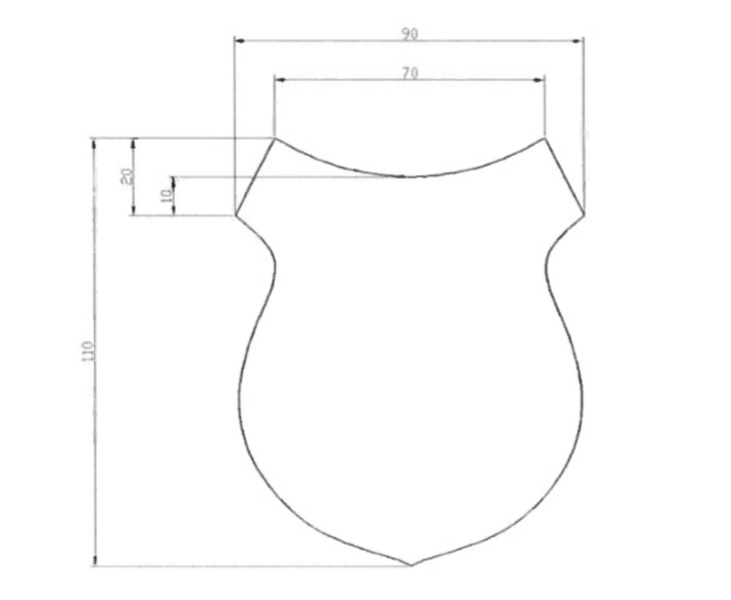 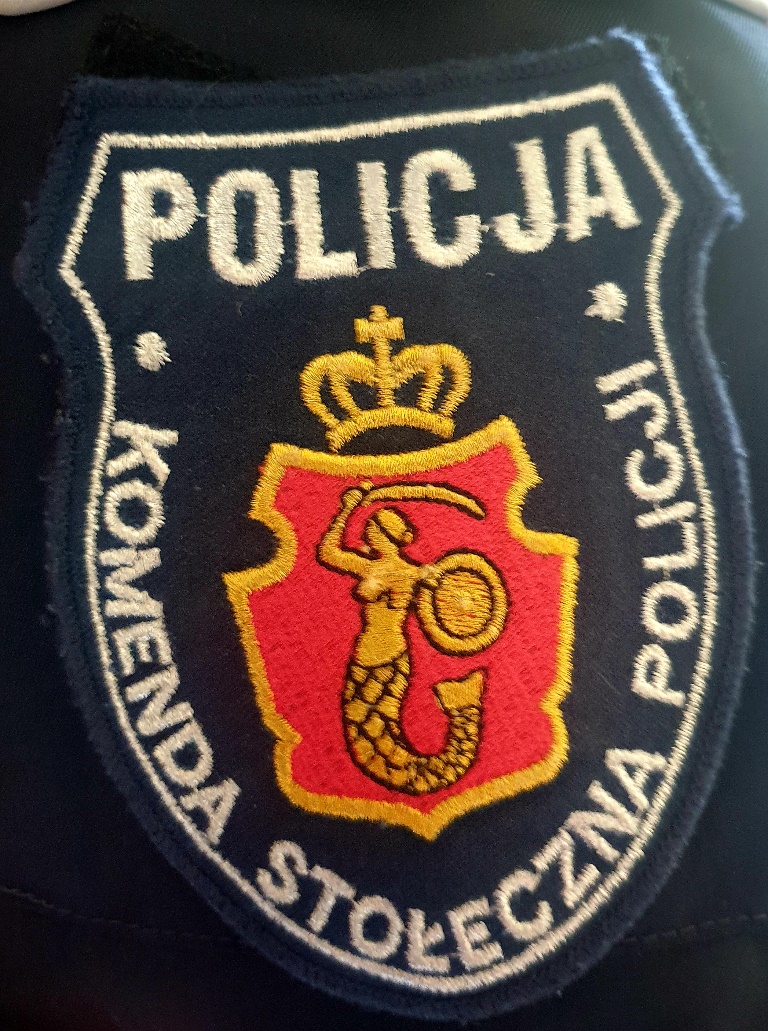 Zdjęcie podglądowe8. Emblemat – Kompania Reprezentacyjna (szacunkowa ilość: 300 szt.)Haftowany maszynowo, bez rzepu. Średnica emblematu – 90 mm.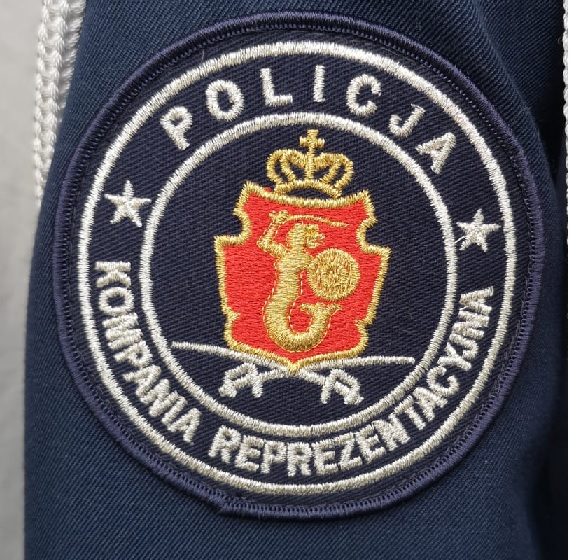 Zdjęcie podglądowePowyższy asortyment wykonany zgodnie ze wzorami wskazanymi w treści Rozporządzenia Ministra Spraw Wewnętrznych i Administracji  z dnia 20 maja 2009 r. w sprawie umundurowania policjantów (Dz. U. z 2009 r. Nr 90, poz. 738 ze zmianami: 2011 r. nr 70, poz. 372, nr 175, poz. 1047,2012 r. poz. 1483,2014 r. poz. 1285,2015 r. poz. 946, poz. 1003,2017 r. poz. 1879,2018 r. poz. 252,2019 r. poz. 651,2022 r. poz. 63, poz. 737, poz. 1176.